団体名：代表者：事業名：　　　　　　　　　　　　　　　　　　　次の項目について、団体事業のアピールできる点を完結に記載してください。データで作成される場合は、市ホームページから様式のダウンロードが可能です。https://www.city.okazaki.lg.jp/1100/1103/1126/p004809.html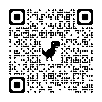 １　公益性１　公益性審査のポイント・特定の個人、団体の利益になっていないか・趣味や娯楽が主目的の活動でないか・会員相互の親睦活動でないか２　効果性２　効果性審査のポイント・事業実施により成果が認められる、期待できるか・活動が広く市民に指示され発展していく可能性があるか・他に波及効果を及ぼすことができるか３　必要性３　必要性審査のポイント・地域課題や市民ニーズに沿ったもので、優先的に実施する必要があるか４　公平性４　公平性審査のポイント・補助金の効果が広く一般市民にいきわたるか５　適格性５　適格性審査のポイント・事業内容、予算規模、実現体制など実現可能なものか・補助金の使途は適切であるか６　自由記述団体のアピールできる点を自由に記載してください。